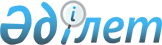 Қазақстан Республикасы Үкiметiнiң 1996 жылғы 11 желтоқсандағы N 1523 қаулысына өзгерiстер енгiзу туралы
					
			Күшін жойған
			
			
		
					Қазақстан Республикасы Үкiметiнiң Қаулысы 1997 жылғы 28 сәуiр N 677. Күшi жойылды - ҚРҮ-нiң 1998.01.13. N 9 қаулысымен. ~P980009



          Қазақстан Республикасының Үкiметi қаулы етедi:




          "Радиожиiлiк спектрiн пайдалану құқығына конкурс-аукцион өткiзу
жөнiндегi комиссия құру туралы" Қазақстан Республикасы Үкiметiнiң
1996 жылғы 11 желтоқсандағы N 1523  
 P961523_ 
  қаулысына мынадай 
өзгерiстер енгiзiлсiн:




     Қазақстан Республикасы Қаржы министрлiгi Әлеуметтiк салалар
департаментiнiң директоры Е.Л.Бахмутов Радиожиiлiк спектрiн пайдалану
құқығына конкурс-аукцион өткiзу жөнiндегi комиссияның құрамына
кiргiзiлсiн;
     Қазақстан Республикасы Бiлiм және мәдениет министрiнiң
орынбасары (вице-министр) Р.Қ. Тоқсейiтов көрсетiлген құрамнан
шығарылсын.

     Қазақстан Республикасының
       Премьер-Министрi
      
      


					© 2012. Қазақстан Республикасы Әділет министрлігінің «Қазақстан Республикасының Заңнама және құқықтық ақпарат институты» ШЖҚ РМК
				